Семинар Тимура Асланова «КАК УДЕРЖИВАТЬ КЛИЕНТОВ»26 августа в Москве при информационной поддержке Гильдии Маркетологов состоится Семинар Тимура Асланова «КАК УДЕРЖИВАТЬ КЛИЕНТОВ»Технология внедрения клиентоориентированности в компании.Мероприятие предназначено для:владельцев компанийгенеральных директоровдиректоров по продажам и коммерческих директоровдиректоров  по маркетингуначальников отделов продажЦель семинара: дать руководителям компаний и начальникам отделов продаж эффективные инструменты увеличения продаж компании через внедрение новой клиентской политики, дать рычаги удержания клиентов и увеличения доходов от каждого клиента.Что будет:Максимально быстрое погружение в тему клиентоориентированности, клиентской лояльности, клиентского сервиса, захвата и удержания клиентов.О чем пойдет речь:Зачем нужна клиентоориентированность и кому она нужна.Как сделать так, чтобы клиенты полюбили вас сразу и надолго.Как построить барьеры, которые помешают конкурентам увести ваших клиентов.Как понять что на самом деле нужно вашим клиентам.Как понять кого из клиентов надо слушать а кого нет.Всегда ли клиент прав.Как бороться с потребительским терроризмом.Клиентоориентированность в рознице и в В2В.Как быстро внедрить клиентоориентированность и как выстроить работу с персоналом по перенастройке компании на клиентские ценности.Что делать когда продажа совершена.Что такое качественный сервис.Как провести диагностику клиентоориентированности.Как определить будет ли сотрудник клиентоориентированным еще при найме.Точки контакта как инструмент взаимодействия с клиентами.Тайный покупатель и другие способы мониторинга.Энергетика компании как инструмент удержания клиентов.Стандарты клиентского сервиса.Механизмы увеличения доходов компании за счет дополнительных продаж по клиентской базе.Техника возвращения ушедших клиентов.Фишки, кейсы, практики и полезные мелочи, пошаговая методика и много примеров и речевых шаблонов.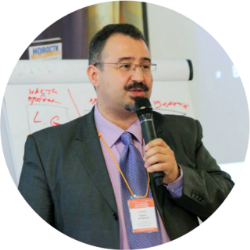 Автор и ведущий семинара – Тимур АслановГлавный редактор журнала  «Управление сбытом», руководитель издательского дома «Имидж-Медиа», автор книги «Арифметика продаж» (Издательство «Манн, Иванов и Фербер»), 22 года в продажах, организатор и спикер конференций «Управление сбытом-2014», «ПРОДАЖИ-2014», член Гильдии Маркетологов.ГДЕ:Семинар состоится 26 августа 2015 года в Москве, Ленинградский проспект, д. 37, корп. 9, отель «АЭРОСТАР», конференц-зал «Шереметьева» (станция метро «Динамо»)СКОЛЬКО СТОИТ:Стоимость участия в семинаре: 14 800 рублей.Членам Гильдии маркетологов эксклюзивная скидка.Для того, чтобы принять участие в семинаре зарегистрируйтесь на сайте: http://conference.image-media.ru/kak-uderzhivat-klientov-6/?utm_source=MarketersGuild&utm_medium=mail&utm_campaign=kak-uderzhivat-klientov-6MarketersGuildИли позвоните по телефону +7 (495) 540-52-76